Indicador: Tasa de abandono totalClave: EaR04DefiniciónNúmero estimado de alumnos que abandonan la escuela entre ciclos escolares consecutivos antes de concluir el nivel o tipo educativo de referencia por cada cien alumnos matriculados al inicio del ciclo escolar.FórmulaFórmula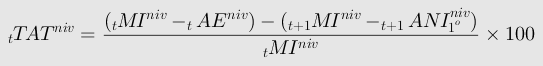 Elementos del cálculoElementos del cálculo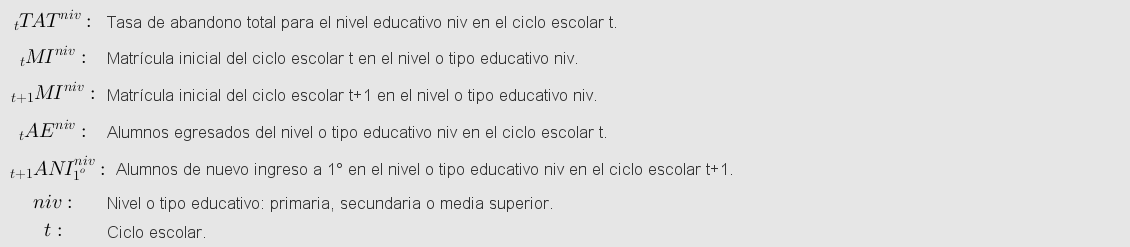 Fuente de la fórmulaFuente de la fórmulaBanco de Indicadores Educativos del INEE
http://www.inee.edu.mx/bie/mapa_indica/2017/PanoramaEducativoDeMexico/AT/AT02/2017_AT02__d.pdfBanco de Indicadores Educativos del INEE
http://www.inee.edu.mx/bie/mapa_indica/2017/PanoramaEducativoDeMexico/AT/AT02/2017_AT02__d.pdfUnidad de MedidaPorcentajeAños solicitadosAños solicitados2010-2011; 2011-2012; 2012-2013; 2013-2014; 2014-2015; 2015-2016; 2016-20172010-2011; 2011-2012; 2012-2013; 2013-2014; 2014-2015; 2015-2016; 2016-2017Desgloses solicitadosDesgloses solicitadosTotal nacionalPor entidad federativaPor sexoPor tipo de servicio en educación básicaPor modelo educativo en media superior: Bachillerato general, Bachillerato tecnológico, Profesional técnicoPor Nivel EducativoTotal nacionalPor entidad federativaPor sexoPor tipo de servicio en educación básicaPor modelo educativo en media superior: Bachillerato general, Bachillerato tecnológico, Profesional técnicoPor Nivel EducativoVariable: Tasa de abandono totalOrigen de datosINEE. Banco de Indicadores Educativos. Indicador AT02d: Tasa de abandono total.URLhttp://www.inee.edu.mx/bie/mapa_indica/2017/PanoramaEducativoDeMexico/AT/AT02/2017_AT02__d.pdfUnidad de medidaPorcentajeVariable: Matrícula inicial del ciclo tOrigen de datosINEE. Banco de Indicadores Educativos. Indicador AT02d: Tasa de abandono total.URLhttp://www.inee.edu.mx/bie/mapa_indica/2017/PanoramaEducativoDeMexico/AT/AT02/2017_AT02__d.pdfUnidad de medidaAlumnosVariable: Alumnos de nuevo ingreso al primer grado del ciclo t+1Origen de datosINEE. Banco de Indicadores Educativos. Indicador AT02d: Tasa de abandono total.URLhttp://www.inee.edu.mx/bie/mapa_indica/2017/PanoramaEducativoDeMexico/AT/AT02/2017_AT02__d.pdfUnidad de medidaAlumnosVariable: Alumnos egresados del ciclo tOrigen de datosINEE. Banco de Indicadores Educativos. Indicador AT02d: Tasa de abandono total.URLhttp://www.inee.edu.mx/bie/mapa_indica/2017/PanoramaEducativoDeMexico/AT/AT02/2017_AT02__d.pdfUnidad de medidaAlumnosVariable: Matrícula inicial del ciclo t+1Origen de datosINEE. Banco de Indicadores Educativos. Indicador AT02d: Tasa de abandono total.URLhttp://www.inee.edu.mx/bie/mapa_indica/2017/PanoramaEducativoDeMexico/AT/AT02/2017_AT02__d.pdfUnidad de medidaAlumnos